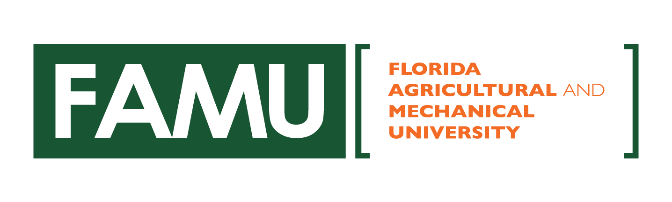 Board of Trustees PolicyBOT Policy No.:  BOTP-XX-XXBOT Policy No.:  BOTP-XX-XXBOT Policy Name:  Initial Adoption Date:  Initial Adoption Date:  Revision Date(s):   Responsible Unit:  Responsible Unit:  Responsible Executive: AuthorityApplicability Policy Statement and PurposeDefinitionsProcedures, Approvals/Responsibilities		___________________________________________				_____________	Larry Robinson, Ph.D.						Date	President 					 	___________________________________________				_____________	*******	 							Date  	  	Responsible Vice PresidentSEE PAGE 3 FOR INSTRUCTIONSPolicy Statement and PurposeDefinitionsProcedures, Approvals/Responsibilities		___________________________________________				_____________	Larry Robinson, Ph.D.						Date	President 					 	___________________________________________				_____________	*******	 							Date  	  	Responsible Vice PresidentSEE PAGE 3 FOR INSTRUCTIONSAttachment(s)Related Resource(s)INSTRUCTIONS:BOT Policy Format. BOT Policies presented to the Board of Trustees for consideration and adoption shall include the following:All SOPS shall be in the format of this template;A numbering system that identifies the responsible division/department (based on the current calendar year and chronological number.  The policy number will be provided by Office of University Policy. Policy Name;Citing Authority. Any new policy must cite the authority for the adoption of the policy. If there are any reservations about the authority to adopt a policy, please contact the Office of the General Counsel.   Applicability and/or Accountability (Identify the personnel, department, division, and/or unit who must comply with the policy);Policy Statement (a brief statement that explains the objective/purpose and core provisions of the policy); Initial adoption date is the date the policy is first promulgated and should be reflected in the following format: “01/02/2023.”Definitions of relevant terms;Procedures that the policy is implementing; Responsible Vice President and Responsible Office/Policy Owner;Revisions to an existing University policy will replace the previous version and the revision date will be reflected in the policy.   Attachments - i.e. Forms to be used, if required, to carry out the procedure, which must be attached to the policy.  Forms must include effective/revision date. Hyperlink addresses should be added.  Font type is Cambria Math and font size shall not be smaller than 10.5. The OUP will route policies to obtain all appropriate signatures.INSTRUCTIONS:BOT Policy Format. BOT Policies presented to the Board of Trustees for consideration and adoption shall include the following:All SOPS shall be in the format of this template;A numbering system that identifies the responsible division/department (based on the current calendar year and chronological number.  The policy number will be provided by Office of University Policy. Policy Name;Citing Authority. Any new policy must cite the authority for the adoption of the policy. If there are any reservations about the authority to adopt a policy, please contact the Office of the General Counsel.   Applicability and/or Accountability (Identify the personnel, department, division, and/or unit who must comply with the policy);Policy Statement (a brief statement that explains the objective/purpose and core provisions of the policy); Initial adoption date is the date the policy is first promulgated and should be reflected in the following format: “01/02/2023.”Definitions of relevant terms;Procedures that the policy is implementing; Responsible Vice President and Responsible Office/Policy Owner;Revisions to an existing University policy will replace the previous version and the revision date will be reflected in the policy.   Attachments - i.e. Forms to be used, if required, to carry out the procedure, which must be attached to the policy.  Forms must include effective/revision date. Hyperlink addresses should be added.  Font type is Cambria Math and font size shall not be smaller than 10.5. The OUP will route policies to obtain all appropriate signatures.